Муниципальное бюджетное общеобразовательное учреждение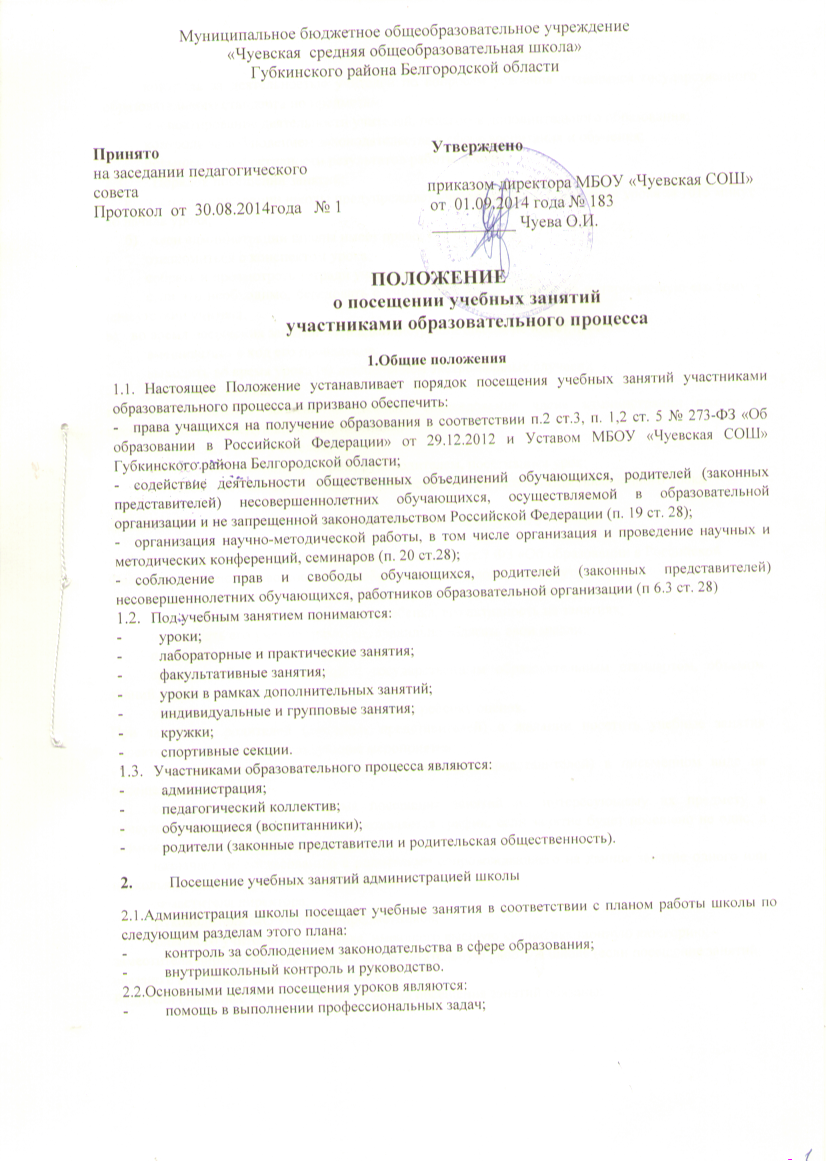 «Чуевская  средняя общеобразовательная школа»Губкинского района Белгородской области                  Принято                                                                 Утверждено                  на заседании педагогического                                            совета                                                                     приказом директора МБОУ «Чуевская СОШ»                  Протокол  от  30.08.2014года   № 1                     от  01.09.2014 года № 183                                                                                                        __________ Чуева О.И.ПОЛОЖЕНИЕо посещении учебных занятий участниками образовательного процесса                                                    1.Общие положения1.1. Настоящее Положение устанавливает порядок посещения учебных занятий участниками образовательного процесса и призвано обеспечить:права учащихся на получение образования в соответствии п.2 ст.3, п. 1,2 ст. 5 № 273-ФЗ «Об образовании в Российской Федерации» от 29.12.2012 и Уставом МБОУ «Чуевская СОШ» Губкинского района Белгородской области;содействие деятельности общественных объединений обучающихся, родителей (законных представителей) несовершеннолетних обучающихся, осуществляемой в образовательной организации и не запрещенной законодательством Российской Федерации (п. 19 ст. 28);организация научно-методической работы, в том числе организация и проведение научных и методических конференций, семинаров (п. 20 ст.28);соблюдение прав и свободы обучающихся, родителей (законных представителей) несовершеннолетних обучающихся, работников образовательной организации (п 6.3 ст. 28)Под учебным занятием понимаются:уроки;лабораторные и практические занятия;факультативные занятия;уроки в рамках дополнительных занятий;индивидуальные и групповые занятия;кружки;спортивные секции.Участниками образовательного процесса являются:администрация;педагогический коллектив;обучающиеся (воспитанники);родители (законные представители и родительская общественность).Посещение учебных занятий администрацией школы2.1.Администрация школы посещает учебные занятия в соответствии с планом работы школы по следующим разделам этого плана:контроль за соблюдением законодательства в сфере образования;внутришкольный контроль и руководство.2.2.Основными целями посещения уроков являются:помощь в выполнении профессиональных задач;контроль за деятельностью учителей по вопросам усвоения учащимися государственного образовательного стандарта по предметам;инспектирование деятельности учителей, педагогов дополнительного образования;контроль за соблюдением законодательства в сфере воспитания и обучения;повышение эффективности результатов работы школы.Порядок посещений занятий:а)	член администрации школы предупреждает учителя о своем посещении урока за 1015 минут до начала урока;б)	член администрации школы имеет право:ознакомиться с конспектом урока;собрать и просмотреть тетради учащихся;если это необходимо, беседовать с учащимися после занятий на интересующую его тему в присутствии учителя;в)	во время посещения занятий член администрации школы не имеет права:вмешиваться в ход его проведения;выходить во время урока (за исключением экстремальных случаев);уходить до звонка;г)	после посещения занятий обязательно собеседование члена администрации школы и преподавателя по следующим направлениям:самоанализ урока учителем;анализ урока администратором, руководителем, посетившим урок;согласование выводов учителя и администратора по результатам посещенного урокаЗ.Посещение занятий родителями (законными представителями) учащихсяРодители (законные представители), на основании ст.7 ФЗ «Об образовании в Российской Федерации», имеют право посещать любые занятия в школе, где могут:ознакомиться с ходом занятий, его содержанием, требованиями учителей;оценить работоспособность своего ребенка, его активность на занятиях;посмотреть его умение грамотно, правильно излагать свои мысли;понять место ребенка в коллективе;сравнить объем его знаний с государственным образовательным стандартом, объемом знаний других учащихся;убедиться в объективности выставления ребенку оценок.При заявлении родителей (законных представителей) о желании посетить учебные занятия директор школы проводит следующие мероприятия:принимает заявление от родителей (законных представителей) в письменном виде на посещение уроков;согласовывает день и время посещения занятий по интересующему их предмету в присутствии учителя-предметника (составляется график, если занятие будет посещено не одно, а возможно и у нескольких педагогов);назначает по согласованию с родителями сопровождающего на данное занятие одного или нескольких из нижеприведенного перечня):-заместителя директора;-руководителя МО учителей-предметников;-опытного учителя-предметника, имеющего высшую квалификационную категорию; -заместителя директора, отвечающего за воспитательную работу в школе (если посещение занятий связано с вопросами воспитания учащихся).Родители (законные представители) во время посещения занятий обязаны:не нарушать порядок;не выходить из кабинета до окончания занятий.Родители (законные представители) имеют право:участвовать в анализе урока, высказывать свое мнение;получить консультацию по интересующим их вопросам;обратиться к директору по дальнейшему решению данного вопроса.Посещение занятий учителями школыУчителя посещают учебные занятия по графику, составленному на заседании МО учителей-предметников, своему плану и согласно плану внутришкольного контроля.Учителями, которые не могут в связи с большой нагрузкой посетить уроки, допускается проведение видеозаписи урока, затем вместе с педагогом проходит анализ урокаУчебные занятия педагога, находящегося на индивидуальном контроле, посещают по графику, составленному совместно с администрацией, для оказания методической и профессиональной помощи:руководитель МО учителей-предметников;администрация;опытные учителя (высшей или первой квалификационной категории).Цели посещения уроков педагогами:развитие профессионального мастерства педагогов,	уровня	методической работы;повышение уровня освоения учащимися учебных знаний, умений и навыков;повышение качества освоения обучающимися государственного образовательного стандарта по предмету;выполнение учебных программ по предмету;обобщение передового педагогического опыта.После посещения учебных занятий проводится собеседование, где согласовываются выводы и рекомендации по результатам посещения.5.Оформление документов при посещении уроковРезультаты посещения учебных занятий всеми участниками образовательного процесса обязательно оформляются документально.За четверть педагогам необходимо посетить не менее 5 уроков (анализ выполняется по форме (Приложение).При посещении занятий администрацией, родителями (законными представителями) в сопровождении администрации анализ урока фиксируется.При посещении уроков педагогами школы анализ фиксируется:в специальной форме анализа урокаВ зависимости от значимости для школы результатов посещения уроков пишется справка, которая обсуждается и визируется:на заседании МО учителей-предметников;на совещании при директоре;на планерке педагогического коллектива;на педагогическом совете;на родительском собрании.